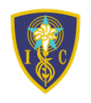 INSTITUTO INMACULADA CONCEPCIÓNVALDIVIANb1Profesora: Paula Fuenzalida M.MATEMÁTICA“Operatoria y numeración hasta el 100”“Que el amor sea el móvil de tu actuar”Calcular sumas hasta 10, completando los dibujos, trabajando con perseverancia: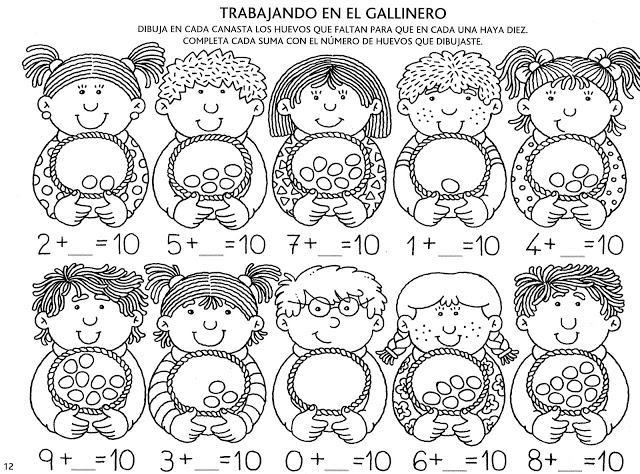 Resolver operaciones hasta 20, escribiendo el resultado en cada ladrillo, potenciando la autonomía: 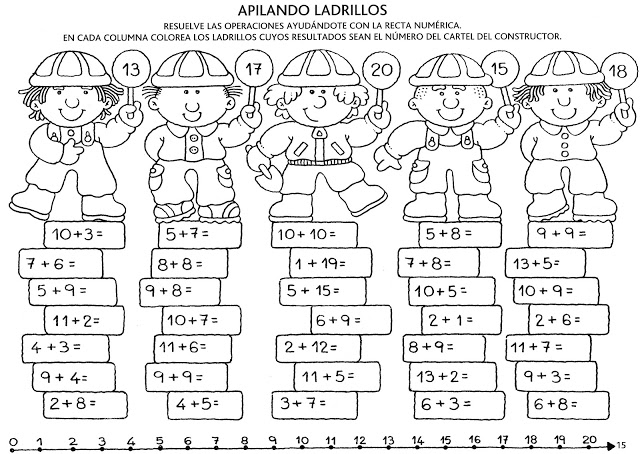 Relacionar cada suma con su resultado, uniendo con una línea, potenciando la autonomía: 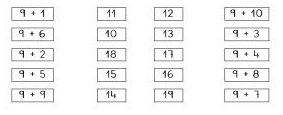 Calcular sumas y restas, escribiendo el resultado, promoviendo la perseverancia: 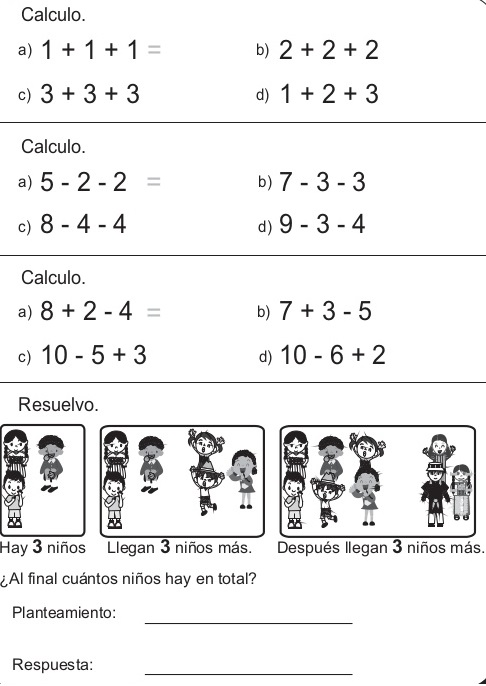 Reconocer números hasta el 100, por medio de la lectura de la tabla, trabajando la responsabilidad: 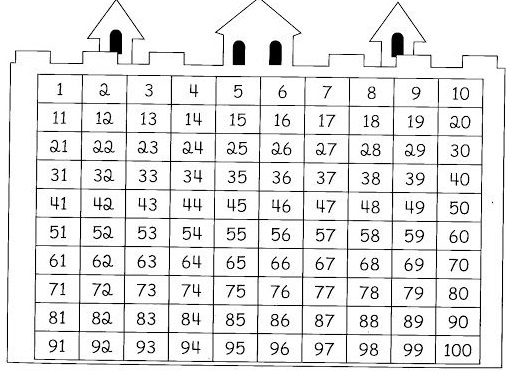 Secuenciar números del 1 al 100, completando los números que faltan en la tabla, trabajando con responsabilidad: 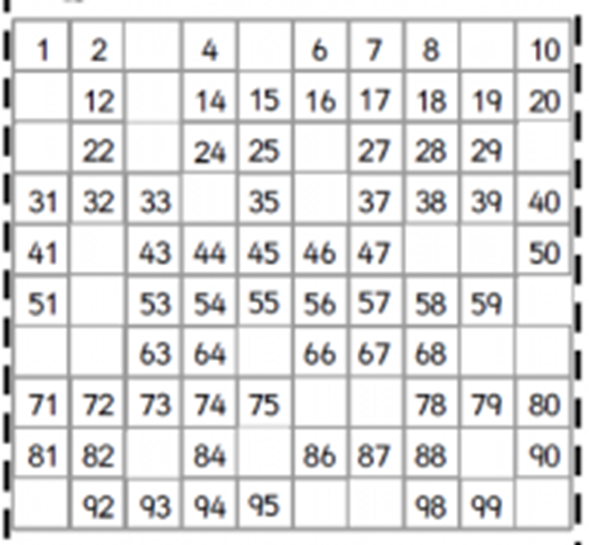 Relacionar número y cantidad, contando los elementos de la cocina y escribiendo cuántos hay de cada uno, potenciando la confianza: 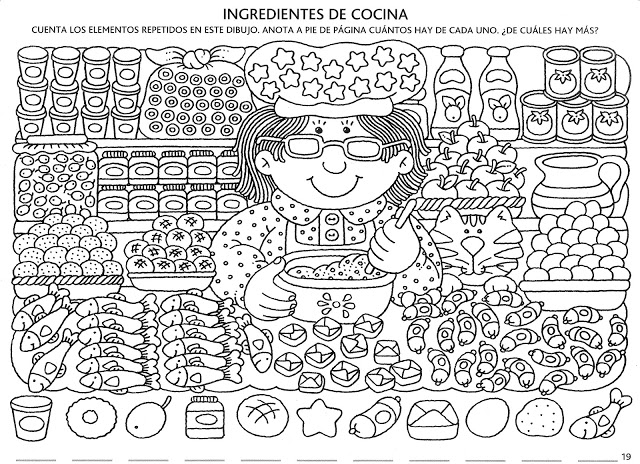 Secuenciar números del 1 al 100, escribiéndolos en cada ventana del castillo, desde arriba hacia abajo, promoviendo la perseverancia: 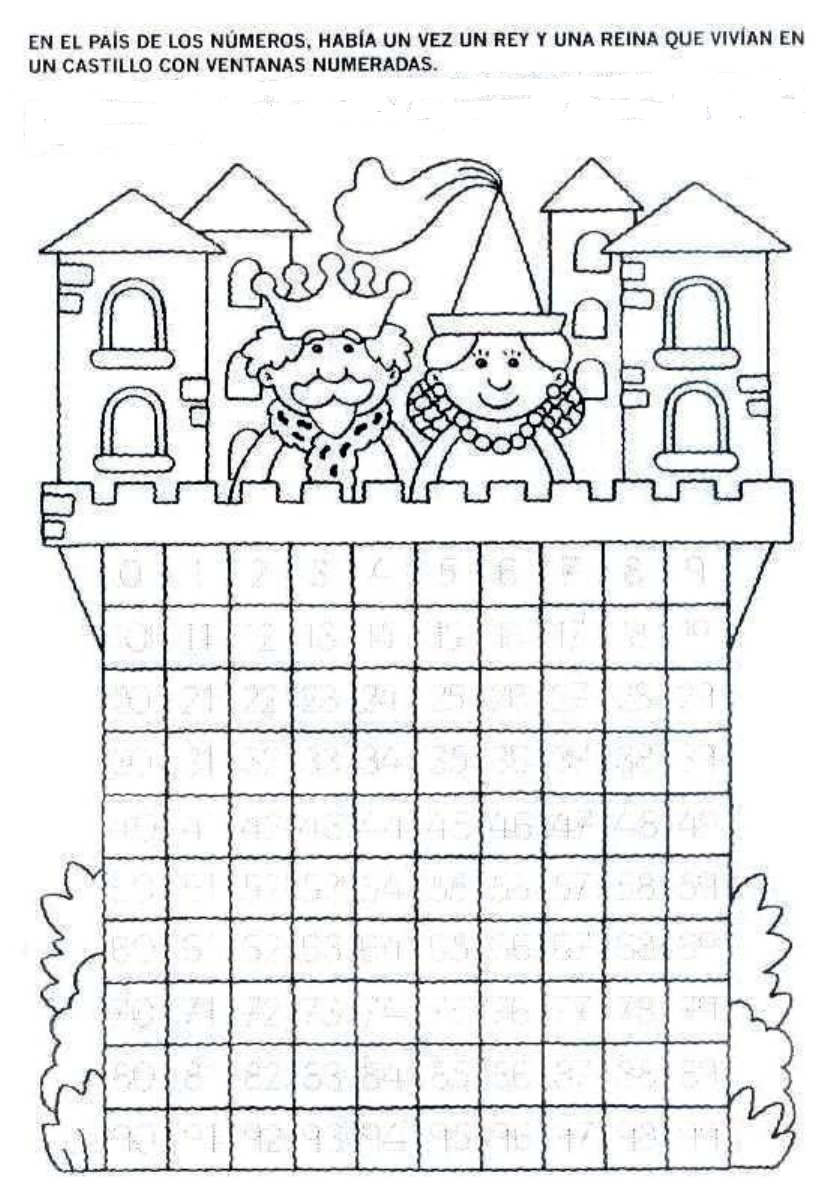 